		              SOFT TISSUE AND BONE HEALING                                                                Soft Tissue Healing                                                                      Bone HealingFactors that Affect the Healing Process:_____________________________________________________________________________________________________________________________________________________________________________________________________________________________                           Soft Tissue Healing                                      Bone Healing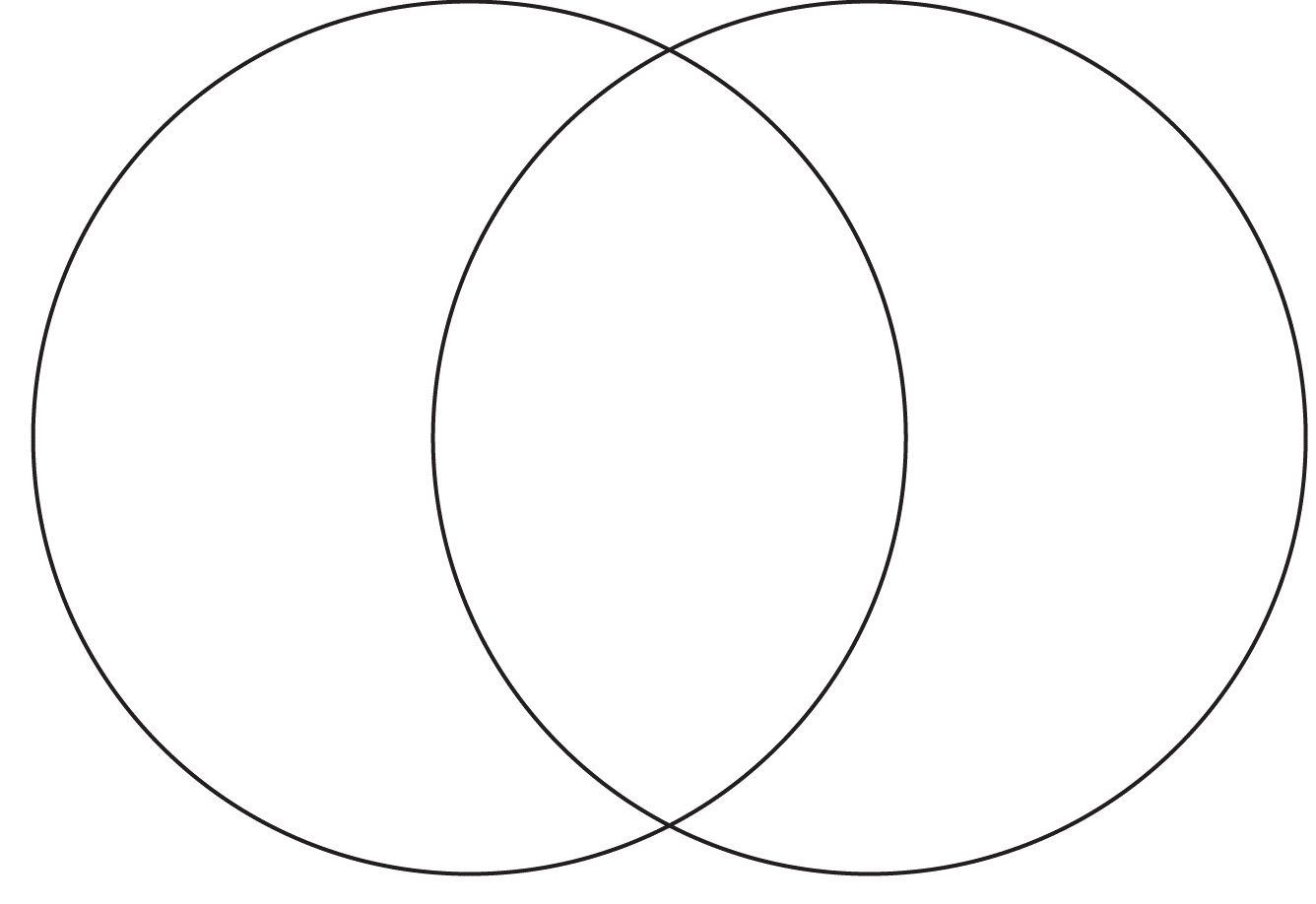 What factor(s) affected Kevin Durant’s healing process?_____________________________________________________________________________________________________________________________________________________________